Publicado en Ciudad de México  el 22/05/2018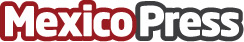 A la vanguardia: Plataformas digitales de la funeraria J.García. López La integración de la tecnología y aplicaciones de la web, se han convertido en nuevos canales de atención al cliente, logrando una conversión del 20% de los contactos

Datos de contacto:FWD CONSULTORES SCNota de prensa publicada en: https://www.mexicopress.com.mx/a-la-vanguardia-plataformas-digitales-de-la Categorías: Telecomunicaciones Comunicación Sociedad E-Commerce Dispositivos móviles Ciudad de México http://www.mexicopress.com.mx